Управление образованиемПолевского Городского округаМУНИЦИПАЛЬНОЕ АВТОНОМНОЕ ОБЩЕОБРАЗОВАТЕЛЬНОЕ УЧРЕЖДЕНИЕПОЛЕВСКОГОГОРОДСКОГО ОКРУГА«СРЕДНЯЯ ОБЩЕОБРАЗОВАТЕЛЬНАЯ ШКОЛА № 8»==================================================================	Положение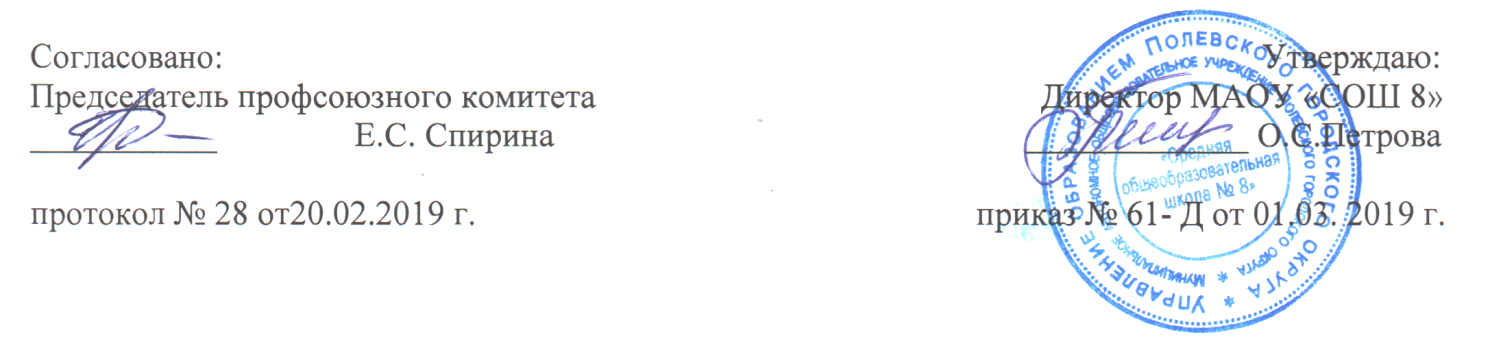 о порядке расследования и учета несчастных случаев с работникамиОбщие положения1.1. Настоящее Положение разработано на основании статей 227 – 231 ТК РФ,в соответствии с приказом Министерстватруда и социального развития Российской Федерации от24 октября 2002 г.N 73 «Об утверждении форм документов, необходимых для расследования и учёта несчастных случаев на производстве», Федерального закона от 24.07.1998 № 125-ФЗ «Об обязательном социальном страховании от несчастных случаев на производстве и профзаболеваний», и устанавливает правила проведения расследования, оформления и учета несчастных случаев, происшедших во время учебно-воспитательного процесса с работниками МАОУ ПГО «СОШ № 8» (далее ОУ).1.2.Действие настоящего Положения распространяется на:- работодателей - юридических лиц, вступивших в трудовые отношения с работниками;- физических лиц, осуществляющих руководство организацией, в том числе выполняющих функции ее единоличного исполнительного органа, на основании трудового договора, заключенного по результатам проведенного конкурса, избрания или назначения на должность (далее - руководители организации);-работников при исполнении ими трудовых обязанностей, а также при осуществлении иных правомерных действий, обусловленных трудовыми отношениями с работодателем либо совершаемых в его интересах.-работников, выполняющих работу на условиях трудового договора (в том числе заключенного на срок до двух месяцев или на период выполнения сезонных работ), в том числе в свободное от основной работы время (совместители)-работников сторонних организаций, направленных по договоренности между работодателями в целях оказания практической помощи по вопросам организации производства;-обучающихся образовательных учреждений, проходящих производственную практику в ОУ- работников, проходящих переобучение без отрыва от работы на основе заключенного с работодателем ученического договора;1.3.Расследованию подлежат события, в результате которых работниками или другими лицами, участвующими в производственной деятельности ОУ были получены увечья или иные телесные повреждения (травмы), в том числе причиненные другими лицами, включая:- тепловой удар; -ожог;- обморожение;- поражение электрическим током (в том числе молнией);- укусы и другие телесные повреждения, нанесенные животными и насекомыми;- повреждения травматического характера, полученные в результате взрывов, аварий, разрушения зданий, стихийных бедствий и других чрезвычайных ситуаций, и иные повреждения здоровья, обусловленные воздействием на пострадавшего опасных факторов, повлекшие за собой необходимость его перевода на другую работу, временную или стойкую утрату им трудоспособности либо его смерть (далее - несчастный случай), произошедшие в случаях:а) при непосредственном исполнении трудовых обязанностей или работ по заданию работодателя (его представителя), в том числе во время служебной командировки, а также при совершении иных правомерных действий в интересах работодателя, в том числе направленных на предотвращение несчастных случаев, аварий, катастроф и иных ситуаций чрезвычайного характера;б) на территории учреждения и площадях, закрепленных за ОУ при выполнении должностных обязанностей во время образовательного процесса.в) при следовании к месту работы или с работы на транспортном средствепредоставленном работодателем (его представителем),а также на личном транспортном средстве в случае использования его в производственных целях в соответствии с документально оформленным соглашением сторон трудового договора;г) во время служебных поездок на общественном транспорте, а также при следовании по заданию работодателя (его представителя) к месту выполнения работ и обратно, в том числе пешком;д) при следовании к месту служебной командировки и обратно;е)при проведении внеаудиторных, внеклассных и других мероприятий в выходные, праздничные и каникулярные дни, если эти мероприятия организовывались и проводились непосредственно ОУ.ж) при проведении спортивных соревнований, тренировок, оздоровительных мероприятий, экскурсий, походов, экспедиций и других мероприятий, организованных ОУ.з) при привлечении в установленном порядке к участию в ликвидации последствий катастроф, аварий и других чрезвычайных ситуаций природного, техногенного, криминогенного и иного характера.1.4.Работники ОУ обязаны незамедлительно извещать своего непосредственного или вышестоящего руководителя о каждом происшедшем несчастном случае или об ухудшении состояния своего здоровья в связи с проявлениями признаков острого заболевания (отравления) при осуществлении действий, обусловленных трудовыми отношениями с работодателем.1.5. Контроль за правильным и своевременным расследованием и учетом несчастных случаев, происшедших во время учебно-воспитательного процесса, а также выполнение мероприятий по устранению причин, вызвавших несчастный случай, осуществляют вышестоящий орган: ОМС Управление Образования ПГО.1.6.Несчастный случай, происшедший во время учебно-воспитательного процесса, вызвавший у работника ОУ потерю работоспособности (здоровья) в соответствии с медицинским заключением регистрируется в Журнале регистрации несчастных случаев (Приложение № 8настоящего Положения)и оформляется актом о расследовании несчастного случая на производстве Форма Н-1(Приложение № 3).1.7. Все несчастные случаи, оформленные актом о расследовании несчастного случая связанного с производством,в соответствии с решением комиссий, регистрируются:- ОУ (квалифицированный как легкий несчастный случай);- ОМС Управление Образованием ПГО (в случае с числом пострадавших два человека и более (далее - групповой несчастный случай), или в результате которого пострадавшим было получено повреждение здоровья, отнесенное к категории тяжелых (далее - тяжелый несчастный случай, или несчастном случае со смертельным исходом).1.8. О каждом страховом случае директор ОУ (его представитель) в течение суток обязан сообщить в исполнительный орган страховщика по месту регистрации страхователя. (Приложение №2).1.9.Администрация ОУ обязана выдать пострадавшему (лицу, представляющему его интересы) акт формы Н-1 о несчастном случае, оформленный нарусском языкене позднее трех дней с момента окончания по нему расследования.1.10. Медицинское учреждение, в которое доставлен (находится на излечении), пострадавший при несчастном случае, происшедшем во время производственного процесса, обязано по запросу директора ОУ в течении суток выдать медицинское заключение о характере повреждения.1.11. О несчастном случае, с числом пострадавших два человека и более (далее - групповой несчастный случай), несчастном случае, в результате которого пострадавшим было получено повреждение здоровья, отнесенное к категории тяжелых (далее - тяжелый несчастный случай) или несчастном случае со смертельным исходом, происшедшем с работниками или другими лицами, участвующими в производственной деятельности работодателя, при обстоятельствах, указанных в пункте 1.3. настоящего Положения, работодатель (его представитель) в течение суток обязан направить извещение о групповом несчастном случае (тяжелом несчастном случае, несчастном случае со смертельным исходом), в органы и организации, указанные в п.2.2.2.Порядок действия руководителя при несчастном случае с работником2.1Директор ОУ (или лицо, его замещающее), при наступлении несчастного случая обязан:а) немедленно организовать оказание первой помощи пострадавшему и, при необходимости, доставить его в медицинскую организацию;б) принять неотложные меры по предотвращению чрезвычайной ситуации, в том числе аварийной ситуации и воздействия травмирующих факторов на других лиц;в) принять меры по фиксированию до начала расследования несчастного случая обстановки, какой она была на момент происшествия (составить схемы, провести фотографирование или видеосъемку, осуществить другие мероприятия), если это не угрожает жизни и здоровью других лиц и не ведет к катастрофе, аварии или возникновению иных чрезвычайных обстоятельств;г) принять меры к устранению причин, вызвавших несчастный случай;д) оповестить законных родственников пострадавшего;е) направить сообщение о несчастном случае (Приложения № 1.1; или № 1.2.) по телефону, электронной почте, а также посредством иных доступных видов связи:- в ОМС « Управление Образования ПГО»;- работодателю, направившего работника, с которым произошел несчастный случай;- при признаках отравления: в территориальный орган Роспотребнадзора;- при страховом случае в течение суток обязан сообщить в исполнительный орган страховщика по месту регистрации страхователя (Приложение № 2);ж) принять иные необходимые меры по организации и обеспечению надлежащего и своевременного расследования несчастного случая и оформлению материалов расследования.2.2.При групповом несчастном случае (происшедшем с двумя или более работниками, независимо от степени тяжести полученных повреждений здоровья), несчастном случае, в результате которого работник получил тяжелые повреждения здоровья (далее - тяжелый несчастный случай), несчастном случае со смертельным исходом- директор ОУ обязан в течение суток с момента, как стало известно о происшедшем соответствующем несчастном случае направить сообщение по телефону, электронной почте, а также посредством иных доступных видов связи:а)в ОМС Управление образованием ПГО;б)родственникам пострадавшего;в) в прокуратуру по месту происшествия несчастного случая;г) в территориальный орган исполнительной власти по государственному надзоруза соблюдением трудового законодательства(государственная инспекция по труду);д) в территориальное объединение организации профсоюза работников Образования и науки РФ;е) работодателю, направившего работника, с которым произошел несчастный случай;ж) в исполнительный орган страховщика (по месту регистрации страхователя) (Приложение 2);з) при признаках отравления: - в территориальный орган Роспотребнадзора.3. Организация расследования несчастного случая с работником3.1.При расследовании несчастного случая, в результате которого работник ОУ получил легкие повреждения здоровья, директором незамедлительно создается комиссия по расследованию несчастного случая в составе не менее трехчеловек.3.2.Состав комиссии утверждается распорядительным актом директора ОУ.3.3.Комиссию возглавляет директор (или лицо, его замещающее) 3.4.В состав комиссии в обязательном порядке включаются:-специалист по охране труда;-представитель выборного органа первичной профсоюзной организации и (или)уполномоченный по охране труда.3.5. Комиссию возглавляет Директор ОУ3.6.Расследование проводится комиссией в течение трех календарных дней с момента происшествия. При необходимости дополнительного получения соответствующих медицинскихи иных документов и заключений, установленные срокирасследования несчастного случая могут быть продлены председателем комиссии до получения соответствующих документов. В этом случае председателем комиссии издается приказ о продлении срока расследования.3.7.Лица, осуществляющие непосредственный контроль за работой пострадавшего, в состав комиссии не включаются.3.8.Несчастные случаи, происшедшие с работниками ОУ, направленными в установленном порядке для выполнения работ к другому работодателю и работавшими там под его руководством и контролем, расследуются комиссией, формируемой и возглавляемой этим работодателем (его представителем). В состав комиссии включается полномочный представитель ОУ Неприбытие или несвоевременное его прибытие не является основанием для изменения сроков расследования.3.9.Несчастные случаи, происшедшие на территории ОУ с работниками сторонних организаций и другими лицами при исполнении ими трудовых обязанностей или задания направившего их работодателя (его представителя), расследуются комиссией, формируемой и возглавляемой этим работодателем (его представителем). При необходимости в состав комиссии могут включаться представители ОУ3.10.Несчастные случаи, происшедшие с работниками при выполнении работы по совместительству, расследуются комиссией, формируемой и возглавляемой дирекцией ОУ (его представителем) у которого фактически производилась работа по совместительству. В этом случае комиссия, проводившая расследование, информирует о результатах расследования и сделанных выводах работодателя (его представителя) по месту основной работы пострадавшего.3.11.При расследовании группового несчастного случая, тяжелого несчастного случая, либо несчастного случая со смертельным исходом, комиссия по расследованию несчастного случая создается незамедлительно.3.12.Состав комиссии утверждается распорядительным актом руководителя ОМС Управление образованием ПГО.3.13.Комиссию возглавляет руководитель ОМС Управление Образованием ПГО или уполномоченное им лицо.3.14.В состав комиссии включаются представители ОУ,  в которой произошел несчастный случай:-специалист по охране труда-представитель выборного органа первичной профсоюзной организации и (или) уполномоченный по охране труда 3.15.В состав комиссии могут быть по согласованию включены:- представители территориального профессионального союза работников образования;- представители Министерства просвещения Российской Федерации;-государственный инспектор труда.3.16.Тяжелые несчастные случаи и несчастные случаи со смертельным исходом, происшедшие с лицами, выполнявшими работу на основе договора гражданско-правового характера, расследуются в установленном порядке ОМС Управление Образованием ПГО на основании заявления пострадавшего, членов его семьи, а также иных лиц, полномочия которых подтверждены в установленном порядке (далее - доверенные лица пострадавшего). При необходимости к расследованию таких несчастных случаев могут привлекаться представители соответствующего исполнительного органа Фонда социального страхования Российской Федерации и других заинтересованных органов.3.17.Расследование групповых несчастных случаев проводится в течение 15 дней.3.18.Сроки расследования несчастных случаев исчисляются в календарных днях, начиная со дня издания работодателем приказа об образовании комиссии по расследованию несчастного случая.3.19.При необходимости дополнительного получения соответствующих медицинских и иных документов и заключений, установленные сроки расследования несчастного случая могут быть продлены председателем комиссии, но не более чем на 15 календарных дней.3.20.Если завершить расследование несчастного случая в установленные сроки не представляется возможным в связи с необходимостью рассмотрения его обстоятельств в организациях, осуществляющих экспертизу, органах дознания, органах следствия или в суде, то решение о продлении срока расследования несчастного случая принимается по согласованию с этими организациями, с учетом принятых ими решений.3.21.Несчастные случаи, о которых не было своевременно сообщено работодателю (его представителю) или в результате которых нетрудоспособность наступила не сразу, расследуются в установленном порядке по заявлению пострадавшего или его доверенных лиц в течение одного месяца со дня поступления указанного заявления. В случае невозможности завершения расследования в указанный срок в связи с объективными обстоятельствами, председатель комиссии обязан своевременно информировать пострадавшего или его доверенных лиц о причинах задержки сроков расследования.3.22.Каждый пострадавший(законный представитель пострадавшего) имеют право на личное участие в расследовании несчастного случая (без включения в состав комиссии), а также на ознакомление с материалами расследования несчастного случая.4. Порядок работы комиссий при расследованиинесчастного случая с работником4.1.Комиссия ОУ по расследованию несчастного(легкого) случая обязана:а) получить письменное объяснение от пострадавшего (по возможности);б) лица, на которое было возложено обеспечение соблюдения безопасных условий проведения учебного занятия или мероприятия;в) составить протокол опроса очевидцев несчастного случая (приложение №5);г) запросить в медицинской организации медицинское заключение о характере полученных повреждений здоровья в результате несчастного случая и степени их тяжести, а также о возможном нахождении пострадавшего в состоянии алкогольного, наркотического или токсического опьянения или заключение о причине смерти;д) составить протокол осмотра места несчастного случая (приложение № 6), схему места несчастного случая, произвести, по возможности, фотографирование или видеосъемку;е) изучить документы, характеризующие условия осуществления проводимого учебного занятия (мероприятия) или выполняемой работы;ж)сделать выписки из журнала регистрации инструктажа по технике безопасностио прохождении пострадавшим обучения или инструктажа в соответствии с локальными нормативными актами, принятыми в ОУ, предписаний органов государственного контроля и общественного контроля (надзора), выданных ОУ и касающихся предмета расследования, изучить состояние выполнения предписаний об устранении допущенных нарушений;з) ознакомиться с инструкциями, положениями, приказами и другими актами, устанавливающими меры, обеспечивающие безопасные условия проведения образовательной деятельности, и ответственных за это лиц;и) составить акт о расследовании несчастного случая на производстве Форма Н-1(приложение № 3).4.2.При расследовании группового несчастного случая, тяжелого несчастного случая, либо несчастного случая со смертельным исходом,комиссия по расследованию несчастного случая создается ОМС Управление Образованием ПГО незамедлительно.4.3.Состав комиссии утверждается распорядительным актомруководителяОМС Управление образованием ПГО.4.4.Комиссию возглавляет руководитель ОМС Управление образованием ПГО или уполномоченное им лицо.4.5.В состав комиссии включаются представители ОУ в которой произошел несчастный случай:-директор;-специалист по охране труда;-представитель выборного органа первичной профсоюзной организациии (или) уполномоченный по охране труда 4.6.В состав комиссии могут быть по согласованию включены:-представители городского профессионального союза работников образования - представители Министерства образования и науки Российской Федерации.4.7.Комиссия выявляет и опрашивает очевидцев происшествия, лиц, допустивших нарушения требований охраны труда, получает необходимую информацию от директора ОУ(его представителя) и по возможности объяснения от пострадавшего.4.8.По требованию комиссии в необходимых для проведения расследования случаях Дирекция ОУ за счет собственных средств обеспечивает:-выполнение технических расчетов, проведение лабораторных исследований, испытаний, других экспертных работ и привлечение в этих целях специалистов-экспертов;-фотографирование и (или) видеосъемку места происшествия и поврежденных объектов, составление планов, эскизов, схем;-предоставление транспорта, служебного помещения, средств связи, специальной одежды, специальной обуви и других средств индивидуальной защиты.4.9.Материалы расследования несчастного случая включают:-приказ (распоряжение) о создании комиссии по расследованию несчастного случая;-планы, эскизы, схемы, протокол осмотра места происшествия, а при необходимости - фото- и видеоматериалы.-документы, характеризующие состояние рабочего места, наличие опасных и вредных производственных факторов;-выписки из журналов регистрации инструктажей по охране труда и протоколов проверки знания пострадавшими требований охраны труда;-протоколы опросов очевидцев несчастного случая и должностных лиц, объяснения пострадавших;-экспертные заключения специалистов, результаты технических расчетов, лабораторных исследований и испытаний;-медицинское заключение о характере и степени тяжести повреждения, причиненного здоровью пострадавшего, или причине его смерти, нахождении пострадавшего в момент несчастного случая в состоянии алкогольного, наркотического или иного токсического опьянения;-копии документов, подтверждающих выдачу пострадавшему специальной одежды, специальной обуви и других средств индивидуальной защиты в соответствии с действующими нормами;-выписки, из ранее выданных работодателю и касающихся предмета расследования,  предписаний государственных инспекторов труда и должностных лиц территориального органа, соответствующего федерального органа исполнительной власти, осуществляющего функции по государственному надзору - акт о расследовании несчастного случая на производстве Форма Н-1 (приложение N 4).4.10.Конкретный перечень материалов расследования определяется председателем комиссии в зависимости от характера и обстоятельств несчастного случая.4.11.На основании собранных материалов расследования комиссия устанавливает обстоятельства и причины несчастного случая, а также лиц, допустивших нарушения требований охраны труда, вырабатывает предложения по устранению выявленных нарушений, причин несчастного случая и предупреждению аналогичных несчастных случаев, определяет, были ли действия пострадавшего в момент несчастного случая обусловлены трудовыми отношениями с работодателем либо участием в его производственной деятельности, в необходимых случаях решает вопрос о том, каким работодателем осуществляется учет несчастного случая, квалифицирует несчастный случай как несчастный случай на производстве или как несчастный случай, не связанный с производством.4.12.Расследуются в установленном порядке и по решению комиссиив зависимости от конкретных обстоятельств могут квалифицироваться как несчастные случаи, не связанные с производством:-смерть вследствие общего заболевания или самоубийства, подтвержденная в установленном порядке соответственно медицинской организацией, органами следствия или судом;-смерть или повреждение здоровья, единственной причиной которых явилось по заключению медицинской организации алкогольное, наркотическое или иное токсическое опьянение (отравление) пострадавшего, не связанное с нарушениями процесса, в котором используются технические спирты, ароматические, наркотические и иные токсические вещества;-несчастный случай, происшедший при совершении пострадавшим действий квалифицированных правоохранительными органами как уголовно наказуемое деяние.4.13.По результатам расследования несчастного случая, квалифицированного как несчастный случай, не связанный с производством (в том числе группового несчастного случая, тяжелого несчастного случая, несчастного случая со смертельным исходом) комиссия составляет акт о расследовании соответствующего несчастного случаяв произвольной форме. Акт о расследовании несчастного случая,не связанного с производствомв зависимости от квалификации несчастного случая составляетсяв двух экземплярах, обладающих равной юридической силой, которые подписываются всеми членами комиссии.4.14.Первый экземпляр акта о расследовании несчастного случая, не связанного спроизводством, выдается на руки пострадавшему (его законному представителю или иному доверенному лицу)4.15.Второй экземпляр акта о расследовании несчастного случая, не связанного спроизводством, в зависимости от квалификации несчастногослучая, вместе с материалами расследования хранится,в соответствии с решением комиссии, в ОУ или в ОМС Управление Образованием ПГО, в течение сорока пяти лет.При этом количество выдаваемых экземпляров зависит от числа пострадавших.4.16.Несчастные случаи, квалифицированные комиссией как не связанные с производством, также фиксируются в журнале регистрации(Приложение № 8).4.17.Расследование группового несчастного случая, тяжелого несчастного случая, несчастного случая со смертельным исходом в результате аварий(катастроф) транспортных средств(воздушных,железнодорожных,автомобильных и пр.) проводится ОМС Управление образованием ПГО с использованием материалов расследований данного вида происшествия,соответствующими комиссиями и владельцем транспортного средства.4.18.Дирекция ОУ или ОМС Управление Образованием ПГО, создавшие комиссии по расследованию несчастных случаев, обязаны своевременно расследовать и учитывать несчастные случаи с работниками, разрабатывать и реализовывать мероприятия по их предупреждению.4.19.Если при расследовании несчастного случая с застрахованным установлено, что грубая неосторожность застрахованного содействовала возникновению или увеличению вреда, причиненного его здоровью, то с учетом заключения выборного органа первичной профсоюзной организации или иного уполномоченного работниками органа, комиссия устанавливает степень вины застрахованного в процентах.5. Порядок оформления материалов расследования,регистрации и учета несчастных случаев5.1.По каждому несчастному случаю, квалифицированному по результатам расследования как несчастный случай на производстве и повлекшему за собой необходимость перевода пострадавшего в соответствии с медицинским заключением, на другую работу, потерю им трудоспособности на срок не менее одного дня, оформляется акт о несчастном случае на производстве по установленной форме в двух экземплярах.При групповом несчастном случае на производстве акт о несчастном случае на производстве составляется на каждого пострадавшего отдельно.5.2.При несчастном случае на производстве с застрахованным составляется дополнительный экземпляр акта о несчастном случае на производстве.5.3.В акте о несчастном случае на производстве должны быть изложены обстоятельства и причины несчастного случая, а также указаны лица, допустившие нарушения требований охраны труда. В случае установления факта грубой неосторожности застрахованного, содействовавшей возникновению вреда или увеличению вреда, причиненного его здоровью, в акте указывается степень вины застрахованного в процентах, установленная по результатам расследования несчастного случая на производстве.5.4.После завершения расследования акт о несчастном случае на производстве подписывается всеми лицами, проводившими расследование, утверждается работодателем и заверяется печатью.5.5.Дирекция ОУ в трехдневный срок после завершения расследования легкого несчастного случая на производстве обязана выдать один экземпляр утвержденного им акта о несчастном случае на производстве пострадавшему (его законному представителю или иному доверенному лицу), по их требованию.5.6.Второй экземпляр указанного акта вместе с материалами расследования хранится в течение 45 лет в ОУ, осуществляющее учет данного несчастного случая на производстве.5.7.При страховых случаях третий экземпляр акта о несчастном случае на производстве и копии материалов расследования работодатель в трехдневный срок после завершения расследования несчастного случая на производстве направляет в исполнительный орган страховщика (по месту регистрации работодателя в качестве страхователя).5.8.Копия Акта о несчастном случае на производстве (ФормаН-1) и копии материалов расследования направляется в ОМС Управление Образованием ПГО5.9.Результаты расследования легкого несчастного случая на производстве рассматриваются дирекцией ОУ с участием выборного органа первичной профсоюзной организации (или) уполномоченным по охране труда, для принятия мер, направленных на предупреждение несчастных случаев на производстве.5.10.По результатам расследования несчастного случая, квалифицированного как группового несчастного случая, тяжелого несчастного случая или несчастного случая со смертельным исходом, комиссия ОМС Управление Образованием ПГО составляет акт о расследовании соответствующего несчастного случая по установленной форме в двух экземплярах (Приложение №4), обладающих равной юридической силой, которые подписываются всеми лицами, проводившими расследование.5.11.Каждый оформленный в установленном порядке несчастный случай на производстве регистрируется работодателем,осуществляющим в соответствии с решением комиссии (в предусмотренных настоящим Кодексом случаях государственного инспектора труда, самостоятельно проводившего расследование несчастного случая на производстве) его учет, в журнале регистрации несчастных случаев на производстве по установленной форме (Приложение № 8).5.12.Один экземпляр акта о расследовании группового несчастного случая на производстве, тяжелого несчастного случая на производстве, несчастного случая на производстве со смертельным исходом вместе с копиями материалов расследования, включая копии актов о несчастном случае на производстве на каждого пострадавшего, председателем соответствующей комиссии, в трехдневный срок после представления работодателю направляется в прокуратуру.5.13.Второй экземпляр указанного акта вместе сматериалами расследования хранится в течение 45 лет в ОУ или в Управление Образованием ПГО в соответствии с решением комиссии.5.14.При страховом случае третий экземпляр акта направляется в исполнительный орган страховщика (по месту регистрации работодателя в качестве страхователя);5.15.Копии указанного акта вместе с копиями материалов расследования направляются:- в территориальную инспекцию труда;-вгородскую организацию профессионального союза работников образования;- пострадавшему (его законному представителю или иному доверенному лицу) по его требованию;- при остром отравлении в территориальный орган Роспотребнадзора.5.16.По окончании периода временной нетрудоспособности пострадавшего дирекция ОУ обязана направить в ОМС Управление Образованием ПГО, сообщение по установленной форме (Приложение №7) о последствиях несчастного случая на производстве и мерах, принятых в целях предупреждения несчастных случаев на производстве.5.17. О страховых случаях, указанное сообщение направляется страховщику по месту регистрации страхователя.6.Рассмотрение разногласий6.1.Разногласия по вопросам расследования, оформления и учета несчастных случаев, непризнания работодателем факта несчастного случая, отказа в проведении расследования несчастного случая и составлении соответствующего акта, несогласия пострадавшего (его законного представителя или иного доверенного лица), а при несчастных случаях со смертельным исходом - лиц, состоявших на иждивении погибшего в результате несчастного случая, либо лиц, состоявших с ним в близком родстве или свойстве (доверенного лица), с содержанием акта о несчастном случае рассматриваются в судебном порядке.7.Порядок представления отчетов о несчастных случаях7.1.ОУ до 20 января наступившего года направляют в ОМС Управление образованием ПГО, отчет о происшедших несчастных случаях на производствеза истекший год( приложение N10, № 11).7.2.На основании представленных отчетов о происшедших несчастных случаях Министерство образования и науки Российской Федерации формирует обобщенные сведения о происшедших несчастных случаях на производстве с работниками во время их пребывания в организациях, осуществляющих образовательную деятельность, по Российской Федерации.8.Порядок пересмотра Положения8.1.Настоящее положение пересматривается, изменяется и дополняется по мере необходимости, но не реже одного раза в пять лет.8.2.Возможна пролонгация Положения на следующие 5 лет в случаях предусмотренных законодательством РФ.Положение  разработал(а):       специалист по охране  труда      Демьянова В.В.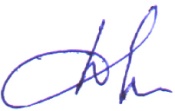 Приложение № 1.1.к Положению о порядке расследования и учетанесчастных случаев с работниками ИЗВЕЩЕНИЕо несчастном случае на производстве, групповом несчастном случае, тяжелом несчастном случае, несчастном случае со смертельным исходом(нужное подчеркнуть)1.(наименование организации, ее ведомственная или отраслевая принадлежность)__________________________________________директорУслуги образовательные_______________________________________________________(код основного вида экономической деятельности по ОКВЭД), юридический адрес;фамилия и инициалы работодателя, вид производства, адрес,______________________________(телефон, факс)2.«»_______    20____г. _______________________________________________________________________________________________________________________________________________(дата и время (местное) несчастного случая, выполнявшаяся работа) <**>____________________________________________________________________________(краткое описание места происшествия и обстоятельств, при которых произошел несчастный случай)3. _________________________________________________________________________(число пострадавших, в том числе погибших)4. __________________________________________________________________________(ФИО и профессиональный статус пострадавшего (пострадавших), профессия(должность) <**>____________________________________________________________________________(возраст - при групповых несчастных случаях указывается для каждого пострадавшего отдельно)5. __________________________________________________________________________(характер и тяжесть повреждений здоровья, полученных пострадавшим (пострадавшими), при групповых несчастных случаях -указывается для каждого пострадавшего отдельно)<**>6. __________________________________________________________________________(фамилия, инициалы лица, передавшего извещение, дата и время передачи извещения)7.___________________________________________________________________________(фамилия, инициалы лица, принявшего извещение, дата и время получения извещения)<*> Передается в течение суток после происшествия несчастного случая в органы и организации, указанные в статье 228 Трудового кодекса Российской Федерации, по телефону, факсом, телеграфом и другими имеющимися средствами связи.<**> При передаче извещения отмеченные сведения указываются и кодируются в соответствии с установленной классификациейПриложение № 1.2.к Положению о порядке расследования и учетанесчастных случаев с работниками                                                                ДокладнаяУважаемая(ый) ______________________________!(ФИО руководителя)Довожу до Вашего сведения, что сегодня Директор Приложение № 2к Положению о порядке расследования и учетанесчастных случаевс работниками СООБЩЕНИЕ О СТРАХОВОМ СЛУЧАЕо несчастном случае на производстве, групповом несчастном случае, тяжеломнесчастном случае, несчастном случае со смертельным исходом(нужное подчеркнуть)1._________________________________________________________________________________(наименование организации, ее адрес, телефон (факс), ОКОНХ и регистрационный № в исполнительном органе Фонда(форма собственности, вид производства, ведомственная подчиненность)2.___________________________________________________________________________(дата, время (местное), место происшествия)___________________________________________________________________________________________(выполняемая работа и краткое описание обстоятельств, при которых произошел несчастный случай)____________________________________________________________________________________________3.(число пострадавших, в том числе погибших (при групповом случае))4.___________________________________________________________________________(фамилия, имя, отчество, возраст, профессия (должность) пострадавшего (пострадавших), в том числе погибшего (погибших))________________________________________________________________________________________________________________________________________________________________________________5.___________________________________________________________________________(вид трудовых отношений (трудовой договор (контракт), гражданско-правовой договор)6. Лицо, передавшее сообщение: _______________________________________________(фамилия, имя, отчество, должность)Сообщение направляется в течение суток исполнительному органу Фонда по месту регистрации страхователя в соответствии с п.п. 6 п. 2 ст. 17 Федерального закона от 24.07.1998 № 125-ФЗ “Об обязательном социальном страховании от несчастных случаев на производстве и профзаболеваний”.Приложение № 3к Положению о порядке расследования и учетанесчастных случаев с работниками Форма Н-1								Утверждаю:Директор   ________________ ________________		(подпись) 		(ФИО)«     »____________20___г(дата)М.П.АКТ N ____о несчастном случае на производстве1. Дата и время несчастного случая ________________________________________________(число, месяц, год и время происшествия несчастного случая,)2. Организация, работником которой является пострадавшийМуниципальное 623380, Свердловская область, г. Полевской, Начальник самоуправления Управление образованием Полевского городского округа(наименование, место нахождения, юридический адрес, ведомственная и отраслевая принадлежность (код основного вида экономической деятельности по ОКВЭД);3. Организация, направившая работника _________________________________________________________________________________________________________________ (наименование, место нахождения, юридический адрес, отраслевая принадлежность)4. Комиссия по расследованию несчастного случая на производстве в организации,осуществляющей образовательную деятельность в составе:Председатель комиссии:_______________________________________________________(ФИО, должность)Члены комиссии______________________________________________________________(ФИО, должность)____________________________________________________________________________(ФИО, должность)5. Сведения о пострадавшем:фамилия, имя, отчество _пол (мужской, женский) _дата рождения _профессиональный статус _профессия (должность) _стаж работы, при выполнении которой произошел несчастный случай________________ (число полных лет и месяцев)в том числе в данной организации _______________________________________________(число полных лет и месяцев)6. Сведения о проведенных мероприятиях по предупреждению травматизма с Пострадавшим:Вводный инструктаж ________________________________________________________(число, месяц, год)Инструктаж на рабочем месте /первичный, повторный внеплановый, целевой/(нужное подчеркнуть) по профессии или виду работы,при выполнении которой произошел несчастный случай/(нужное подчеркнуть)_____________________________________							(число, месяц, год)Стажировка: с "__" ____________ 200_ г. по "__" __________ 200_ г.____________________________________________________________________________(если не проводилась - указать)Обучение по охране труда по профессии или виду работы, привыполнениикоторойпроизошелнесчастный случай: с "__" _______200_ г. по "__" ______ 200_г..__________________________________________________________________________(если не проводилось - указать)Проверка знаний по охране труда по профессии или виду работы, привыполнениикоторойпроизошел несчастный случай___________________________________________(число, месяц, год, N протокола)7. Место несчастного случая:____________________________________________________________________________(краткое описание места происшествия с указанием опасных и (или) вредных производственных факторов со ссылкой на сведения, содержащиеся в протоколе осмотра места несчастного случая)7.1Оборудование, использование которого привело к несчастному случаю_________________________________________________________________________________________(наименование, тип, марка, год выпуска, организация-изготовитель)7.2. Сведения о проведении специальной оценки условий труда (аттестации рабочих мест по условиям труда) с указанием индивидуального номера рабочего места и класса (подкласса) условийтруда <*>_________________________________________________7.3. Сведения об организации, проводившей специальную оценку условий труда (аттестацию рабочих мест по условиям труда)______________________________________________________________________________________________________________<*>(наименование, ИНН)8. Обстоятельства несчастного случая:__________________________________________________________________________(краткое изложение обстоятельств, предшествовавших несчастному случаю, описание событий и действий пострадавшего и других лиц, связанных с несчастным случаем, и другие сведения, установленные в ходе расследования)8.1. Вид происшествия _______________________________________________________8.2. Характер полученных повреждений и орган, подвергшийсяповреждению_____________________________________________________________________________________8.3. Нахождение пострадавшего в состоянии алкогольного или наркотического опьянения_________________________________________________________________ (нет, да - указать состояние и степень опьянения в соответствии с заключением по результатам освидетельствования, проведенного в установленном порядке)8.4. Очевидцы несчастного случая: ________________________________________________________________________________________________________________________(ФИО, место жительства, телефон)9. Причины несчастного случая:____________________________________________________________________________(указать основную и сопутствующие причины несчастного случая со ссылками на нарушенные требования законодательных и иных нормативных правовых актов, локальных нормативных актов)10. Лица, допустившие нарушения законодательных и иных нормативных правовых и локальных актов, явившихся причинами несчастного случая:____________________________________________________________________________________(фамилии, инициалы, должности (профессии) с указанием требований законодательных, иных нормативных правовых и локальных нормативных актов, предусматривающих их ответственность за нарушения, явившиеся причинами несчастного случая, настоящего акта, при установлении факта грубой неосторожности пострадавшего указать степень его вины в процентах)11. Организация (работодатель), работниками которой являются данные лица:____________________________________________________________________________________________________________________________________________________________(наименование, адрес)12. Мероприятия по устранению причин несчастного случая, сроки____________________________________________________________________________________________________________________________________________________________________Председатель комиссии ________________				 ________________				 (подпись)     						 (дата)Члены комиссии:          ________________ 				________________(подпись)   						 (дата)			   _________________ 				 _______________ (подпись)						 (дата)<*> Если специальная оценка условий труда (аттестация рабочих мест по условиям труда) не проводилась, в пункте 7.1 указывается "не проводилась", пункт 7.2 не заполняется.Приложение № 4к Положению о порядке расследования и учетанесчастных случаев с работниками Утверждаю:Руководитель ________________ ________________		(подпись) 		(ФИО)«     »____________20___г(дата)М.П.АКТ №______о расследовании группового несчастного случая тяжелогонесчастного случая,несчастного случаясо смертельным исходом (нужное подчеркнуть)Расследование ________________________________ несчастного случая,                   (группового, тяжелого, со смертельным исходом)происшедшего "__" _____________ 200_ г. в ____ час. ____ мин.в _______________________________________________________________________________________________________________________________________________________(наименование, место нахождения, юридический адрес организации, отраслевая принадлежность________________________________________________________________________________________________________________________________________________________(код основного вида экономической деятельности по ОКВЭД), наименование вышестоящего федерального органаисполнительной власти; фамилия, инициалы работодателя - физического лицапроведено в период с "__" ________ 20__ г. по "__" _______ 20__ г.Комиссия по расследованию несчастного случая с работником МБОУ ПГО «Средняяобщеобразовательная школа  №20»всоставе:Председателя комиссии:____________________________________________________________________________(фамилия, имя, отчество руководителя организации),/членов/ ___________________________________________________________________________,(фамилия, имя, отчество занимаемая должность, место работы___________________________________________________________________________(фамилия, имя, отчество занимаемая должность, место работыс участием ______________________________________________________________________________________________________________________________________________(фамилия, имя, отчество занимаемая должность, место работы)1. Сведения о пострадавшем (пострадавших):фамилия, имя, отчество:пол (мужской, женский):дата рождения:профессиональный статус:профессия (должность):стаж работы, при выполнении которой произошел несчастный случай _______________,(число полных лет и месяцев)в том числе в данной организации ______________________________________________,(число полных лет и месяцев)семейное положение ______________________________________________________________________________________________________________________________________________________________________________________________________________________________________________________________________________________________(состав семьи, фамилии, инициалы, возраст членов семьи, находящихся на иждивении пострадавшего)2. Сведения о проведении инструктажей и обучения по охране трудаВводный инструктаж _______________________________________________(число, месяц, год)Инструктаж на  рабочем месте/первичный, повторный, внеплановый, целевой/(нужное подчеркнуть)по профессии или виду работы, при выполнении которой произошелнесчастный случай__________________________________________________(число, месяц, год)Стажировка: с "__" ___________ 200_ г. по "__" ___________ 200_ г.___________________________________________________________________________(если не проводилась - указать)Обучение по  охране  труда  по  профессии  или  виду  работы,  привыполнениикоторойпроизошел несчастный случай: с "__" ______200_ г. по "__" ____ 200_ г. _____________(если не проводилось – указать)Проверка знаний по охране труда по профессии или виду работы,привыполнении которой произошел несчастный случай _______________________________(число, месяц, год,  N протокола)3. Краткая характеристика места (объекта), где произошелнесчастный случай________________________________________________________________________________________________________________________________________________________________(краткое описание места происшествия с указанием опасных и (или) вредных производственных факторов со ссылкой на сведения, содержащиеся в протоколе осмотра места несчастного случая)Оборудование, использование которого привело к несчастному  случаю___________________________________________________________________________________________(наименование, тип, марка, год выпуска организация-изготовитель),3.1. Сведения о проведении специальной оценки условий труда(аттестации рабочих мест по условиям труда)с указаниеминдивидуального номера рабочего места и класса (подкласса) условийтруда __________________________________________________<*>3.2. Сведения об организации, проводившей специальную оценкуусловий труда (аттестацию рабочих мест по условиям труда)(наименование, ИНН) __________________________________________________________________________________________________________________________________<*>4. Обстоятельства несчастного случая _______________________________________________________________________________________________________________________________________________________________________________________________________________________________________________________________________________________________________________________________________________________________________________________________________________________________________(описание обстоятельств, предшествовавших несчастному случаю, последовательноеизложение событийи действий пострадавшего(пострадавших) и других лиц, связанных с несчастным случаем, характер и степень тяжести полученных пострадавшим (пострадавшими) повреждений с указанием поврежденных мест, объективные данные об алкогольном или ином опьянении пострадавшего (пострадавших) и другие сведения, установленные в ходе расследования)5. Причины, вызвавшие несчастный случай ___________________________________________________________________________________________________________________________________________________________________________________________________________________________________________________________________________ (указать основную и сопутствующие причины несчастного случая со ссылками на нарушенные требования законодательных и иных нормативных правовых актов, локальных нормативных актов)6. Заключение о лицах, ответственных за допущенные нарушениязаконодательных и иных нормативных правовых и локальныхнормативных актов, явившихся причинами несчастного случая:___________________________________________________________________________________________________________________________________________________________________________________________________________________(фамилии, инициалы, должности (профессии) лиц с указанием требований законодательных, иных нормативных правовых и локальных нормативных актов), предусматривающих их ответственность за нарушения, явившиеся причинами настоящего акта; при установлении факта грубой неосторожностипострадавшего (пострадавших) несчастного случая, указанными вп. 5 указать степень его (их вины в процентах))7. Квалификация и учет несчастного случая__________________________________________________________________________________________________________________________________________________________________________________________________________________________________________________________________________(излагается решение лиц, проводивших расследование несчастного случая, о квалификации несчастного случая со ссылками на соответствующие статьи Трудового кодекса Российской Федерации и пункты Положения об особенностях расследования несчастных случаев на производстве в отдельных отраслях и организациях утвержденного Постановлением Минтруда России от 24 октября 2002 г. N 73, и указывается наименование организации где подлежит учету и регистрации несчастный случай)8. Мероприятия по устранению причин несчастного случая, сроки___________________________________________________________________________________________________________________________________________________________________________________________________________________________________________________________________________________________________________________________________(указать содержание мероприятий и сроки их выполнения)9. Прилагаемые документы и материалы расследования:________________________________________________________________________________________________________________________________________________________________________________________________________________________________________________________________________________________________________________(перечислить прилагаемые к акту документы и материалы расследования)Подписи лиц, проводившихрасследованиенесчастногослучая:____________________________________________________________________________(подпись, ФИО, дата)____________________________________________________________________________(подпись, ФИО, дата)____________________________________________________________________________(подпись, ФИО, дата)____________________________________________________________________________(подпись, ФИО, дата)<*> Если специальная оценка условий труда (аттестация рабочих мест по условиям труда) не проводилась, в пункте 3.1 указывается "не проводилась", пункт 3.2 не заполняется.Приложение № 5к Положению о порядке расследования и учетанесчастных случаев с работниками ПРОТОКОЛопроса пострадавшего при несчастном случае(очевидца несчастного случая, должностного лица)_____________________________					"___" _________ 20___ г.(место составления протокола)Опрос начат  в __ час. __ мин.Опрос окончен в __ час. __ мин.Мною, председателем (членом) комиссии по расследованию несчастного случая,____________________________________________________________________________(фамилия, инициалы работодателя - физического лица либо наименование организации)____________________________________________________________________________образованной приказом___________________ от "__" __________ 200_ г. N _________,___________________________________________________________________________       (должность, фамилия, инициалы председателя комиссии(члена комиссии), производившего опрос)в помещении _______________________________________________ произведен опрос(указать место проведения опроса)пострадавшего (очевидцанесчастного случая производстве)должностного лицаорганизации(нужное подчеркнуть)1) фамилия, имя, отчество:2) дата рождения:3) место рождения:4) место жительства и (или) регистрации:Телефон:5) гражданство:6) образование:7) семейное положение, состав семьи:8) место работы или учебы:9) профессия, должность:______________________________________________________10) иные данные о личности опрашиваемого ___________________________________________________________________________________					(подпись) 		(ФИОопрашиваемого)Иные лица, участвовавшие в опросе ____________________________________________________________________________________________________________________________________________________________________________________________________(процессуальное положение,ФИО лиц, участвовавших в опросе,другие члены комиссии по расследованию несчастного случая, доверенное лицопострадавшего,адвокат идр.)По существу несчастного случая, происшедшего "__" _____________20____ г.с __________________________________________________________________________,(фамилия, инициалы, профессия, должность пострадавшего)могу показать следующее:____________________________________________________________________________(излагаются показания опрашиваемого, а также поставленные перед ним вопросы и ответы на них )_____________	__________________________________(подпись)  		 (ФИОопрашиваемого, дата)			_____________ 	____________________________________			(подпись)			(ФИО лица, проводившего опрос, дата)			___________________________________________________________				____________________________________________________			_____________________________________________________			  (подписи, ФИО иных лиц, участвовавших в опросе, дата)Перед началом, в ходе либо по окончании опроса от участвующих вопросе лиц____________________________________________________________________________________(их процессуальное положение, ФИО)заявления ___________________________. (поступили, не поступили)С настоящим протоколом ознакомлен ________   _____________________   ________(подпись,)( фамилия, инициалы опрашиваемого),(дата)Протокол прочитан вслух ______________________________________________(подпись)( фамилия, инициалы лица, проводившего опрос),( дата)Замечания к протоколу _______________________________________________________ (содержание замечаний либо указание на их отсутствие)_______________________________________________________________________________________________________________________________________________________ Протокол составлен __________________________________________________________                     (должность, ФИО председателя комиссии или иного лица, проводившего опрос)_____________________                         ______________________( подпись)					(дата)Приложение № 6к Положению о порядке расследования и учетанесчастных случаев с работниками Муниципальное бюджетное общеобразовательное учреждениеПолевского городского округа«Средняя общеобразовательная школа  №20»ПРОТОКОЛосмотра места несчастного случая, происшедшегос __________________________________________________________________________(фамилия, инициалы, профессия (должность) пострадавшего)______________________________				 "___" ___________ 20__ г.(место составления протокола)Осмотр начат   в __ час. __ мин.Осмотр окончен в __ час. __ мин.Мною, председателем (членом) комиссии по расследованию несчастногослучая напроизводстве______________________________________________________________,(фамилия, инициалы работодателя - физического лица либо наименование организации)/членов/ _________________________________________________________________________________________________________________________________________________(ФИО членов комиссии ОО)образованной приказом от "___" __________ 200_ г. N ____________,(указываются реквизиты распорядительного акта)произведен осмотр места несчастного случая, происшедшего в __________________________________________________________________________________________________________________________________________________________________________________________________________________________________________________________(наименование организации,дата несчастного случая)с _______________________________________________________________________________________________________________________________________________________(профессия, должность,ФИО пострадавшего)Осмотр проводился в присутствии _________________________________________________________________________________________________________________________________________________________________________________________________________________________________________________________________________________(процессуальное положение, фамилии, инициалы других лиц, участвовавших в осмотре:другие члены комиссии по расследованию несчастного случая, доверенное лицо пострадавшего, адвокат и др.)В ходе осмотра установлено:1) обстановка и состояние места происшествия несчастного случая намомент осмотра___________________________________________________________________________(изменилась или нет по свидетельству пострадавшего или очевидцев несчастного случая, краткое изложениесущества изменений)2. Описание места, где произошел несчастный случай _____________________________________________________________________________________________________________________________________________________________________________________(точное место несчастного случая, тип (марка), вид оборудования)2.1. Сведения о проведении специальной оценки условий труда(аттестации рабочих мест по условиям труда) с указаниеминдивидуального номера рабочего места и класса (подкласса) условийтруда______________________________________________________________________________________________________________________________<*>2.2. Сведения об организации, проводившей специальную оценкуусловий труда (аттестацию  рабочих  мест  по  условиям  труда)(наименование, ИНН)________________________________________________________________________________________________________________________________________________<*>3) описание части оборудования (постройки, сооружения), материала,инструмента,  приспособления и  других  предметов,  которыми  былананесена травма____________________________________________________________________________________________________________________________________________________________________(указать конкретно их наличие и состояние)4) наличие и состояние защитных  ограждений  и  других  средствбезопасности*_____________________________________________________________________________________________________________________________________________________________ (блокировок, средств сигнализации, защитных экранов, кожухов, заземлений(занулений), изоляции проводов и т.д.)5) наличие и состояние средств индивидуальной защиты, которымипользовался пострадавший*_______________________________________________________________________________________________________________________________________________________________________________________________________________________ (наличие сертифицированной спецодежды, спецобуви и других средств индивидуальной защиты, их соответствие нормативным требованиям)6) наличие общеобменной и местной вентиляции и ее состояние*______________________7) состояние освещенности и температуры*______________________________________(наличие приборов освещения и обогрева помещений и их состояние)8)В ходе осмотра проводилась_________________________________________________(фотосъемка, видеозапись и т.п.)С места происшествия изъяты _____________________________________________________________________________________________________________________________(перечень и индивидуальные характеристики изъятых предметов)К протоколу осмотра прилагаются ______________________________________________(схема места происшествия, фотографии и т.п.)Перед началом,  в ходе либо по окончании осмотра от участвующих восмотре лиц____________________________________________________________________________(их процессуальное положение, фамилия, инициалы)заявления _____________________________. Содержание заявлений: _________________(поступили, не поступили)________________________________________________________________________________________________________________________________________________________(подпись, ФИО лица, проводившего осмотр места происшествия)_______________________________________________________________________________________________________________________________________________________ (подпись ФИО иных лиц, участвовавших в осмотре места происшествия)____________________________________________________________________________(подписи, ФИО иных лиц, участвовавших в осмотре места происшествия)С настоящим протоколом ознакомлены:____________________________________________________________________________(подпись, ФИО участвовавших в осмотре лиц, дата)____________________________________________________________________________(подпись, ФИО участвовавших в осмотре лиц, дата)____________________________________________________________________________(подпись, ФИО участвовавших в осмотре лиц, дата)Замечания к протоколу ___________________________________________________________________________________________________________________________________________________(содержание замечаний либо указание на их отсутствие)Протокол составлен __________________________________________________________(должность,ФИО председателя(члена) комиссии, проводившего осмотр, подпись, дата)<*> Если специальная оценка условий труда (аттестация рабочих мест по условиям труда) не проводилась, в пункте 2.1 указывается "не проводилась", пункт 2.2 не заполняется.Приложение № 7к Положению о порядке расследования и учетанесчастных случаев с работниками СООБЩЕНИЕо последствиях несчастного случая на производствеи принятых мерахНесчастный случай на производстве, происшедший _____________________________(дата несчастного случая)с _________________________________________________________________________(фамилия, инициалы пострадавшего)работающим(ей), ________________________________________________________________________________________________________________________________________(профессия (должность)  пострадавшего, место работы: наименование, место нахождения и юридический адрес организации)Данный несчастный случай оформлен актом о несчастном случае напроизводстве N ___,утвержденным "__" _________ 200_ г. ______________________________________________________________________________________ (должность, фамилия, инициалы лица, утвердившего акт о несчастном случае на производстве)Последствия несчастного случая на производстве:1) пострадавший выздоровел; переведен на другую работу;установлена  инвалидность   III,   II,   I   групп;  умер  (нужноеподчеркнуть);2) окончательный диагноз по заключению (справке) лечебногоучреждения:_______________________________________________________________________________________(при несчастном случае со смертельным исходом - по заключению органа судебно-медицинскойэкспертизы)3) продолжительность  временной  нетрудоспособности  пострадавшего_____ рабочих дней.Освобожден от работы с "__" ________ 200_ г. по "__" ________ 200_г.Продолжительность выполнения другой работы (в случае переводапострадавшего на другую работу) ________ рабочих дней;4) стоимость испорченного оборудования и инструмента в результатенесчастного случаяна производстве  _______________________ руб.;5) стоимость разрушенных зданий и сооружений в результатенесчастногослучая напроизводстве_________________________ руб.;6) сумма прочих расходов (на проведение экспертиз, исследований,оформление материалов и др.)_______________________ руб.;7) суммарный материальный ущерб от последствий несчастного случаяна производстве____________________________ руб.;(сумма строк 4 - 7)8) сведения о назначении сумм ежемесячных выплат пострадавшему ввозмещение вреда____________________________________________________________________________(дата и номер приказа (распоряжения) страховщика о назначении указанных сумм, размер сумм)9) сведения о назначении сумм ежемесячных выплат лицам, имеющимправо на их получение (в случае смерти пострадавшего)_______________________________________(дата и номер приказа (распоряжения) страховщика о назначении указанных сумм, размер сумм)10) сведения о решении прокуратуры о возбуждении (отказе ввозбуждении)уголовного делапо факту несчастного случая напроизводстве ____________________________________________________________________________________________________________(дата, номер и краткое содержание решения прокуратуры по факту данного несчастного случая)Принятые меры по устранению причин несчастного случая напроизводстве:________________________________________________________________________________________________________________________________________________________(излагается информация о реализации мероприятий по устранению причин несчастного случая,предусмотренных в акте о несчастном случае, предписании государственного инспектора труда и других документах, принятых по результатам расследования)Директор ___________________________________________________________________(подпись, ФИО)Главный бухгалтер ___________________________________________________________(подпись, ФИО) «     »_______ 20___г.                (Дата)Приложение N 8к Положению о порядке расследования и учетанесчастных случаев с работниками ОбложкаЖУРНАЛрегистрации несчастных случаев на производствевМБОУ ПГО«Средняя общеобразовательная школа  №20»Начат «   » _______20____ г.Окончен «   » _________20____ г._________________________________________________________________________________________________________________________1-я и последующие страницы:Приложение N 9к Положению о порядке расследования и учетанесчастных случаев с работниками Уважаемый______________________________________________________                                                 (ФИО руководителя медицинского учреждения)Администрация _____________________ соответствиис приказом Министерства здравоохранения и социального развития РоссийскойФедерации от 24.02.2005 № 160, просит Вас дать медицинское заключение о характере истепени тяжести телесных повреждений, полученных работающим (щей) в ______________________________________________________________________________________________________________(ФИО пострадавшего),«    »_________ 19____года рождения,проживающего по адресу ________________________________________________________________________________________________в результате несчастного случая, произошедшего «     »__________20____г.(дата).На территории____________________________________________________________________________                                                   (место несчастного случая)Пострадавший (шаяся)поступил(обратился) в Лечебное Учреждение «    » ______20___г.Медицинское заключение о степени тяжести произошедшего несчастного случая необходимо для проведения расследования.С уважением: Директор _________________ __________________(подпись)	(ФИО)М.П.«       »______________20____г.Исполнитель:Приложение N 10к Положению о порядке расследования и учетанесчастных случаев с работниками Приложение N 11к Положениюо порядке расследованияи учетанесчастных случаевс работниками МБОУ ПГО «СОШ №20»Муниципальное бюджетное общеобразовательное учреждение Полевского городского округа«Средняя общеобразовательная школа №20».Адрес: 623380, Свердловская обл., г.Полевской 2-ой микрорайон 15       Контактная информация:  8(34350) 2-04-37, 2-00-88Отчето несчастных случаях, происшедших с работниками организаций, осуществляющих образовательную деятельность, во время образовательного процесса (несчастных случаях на производстве) в 20__ годуРуководитель органа местного самоуправления, осуществляющего управление в сфере образования _________________  __________________(подпись)                       (Ф.И.О.)      «     »._________.20___г.                                                     Исполнитель: специалист по О.Тконтактный телефон, по которому можно связаться, если возникнут вопросы (указать в обязательном порядке)Лист ознакомления с Положениемопорядке расследования и учета несчастных случаев с работникамиМБОУ ПГО «Средняя общеобразовательная школа № 20»Ознакомлен:Начальнику ОМСУправление образованием ПГОНачальнику ОМСУправление образованием ПГОНачальнику ОМСУправление образованием ПГОНачальнику ОМСУправление образованием ПГОN п/пДата и время несчастного случаяФ.И.О. пострадавшего, год рождения, общий стаж работыПрофессия (должность) пострадавшегоМесто, где произошел несчастный случай (структурное подразделение)Индивидуальный номер рабочего места <**>Вид происшествия, приведшего к несчастному случаюОписание обстоятельств, при которых произошел несчастный случайN акта форма Н-1  о несчастном случае на производстве и дата его утвержденияПоследствия несчастного случая (количество дней нетрудоспособности, инвалидный, смертельный исход)Принятые меры по устранению причин несчастного случая123455.1678910Главному врачу ГБУЗ СО«Полевская городская больница»Отчетность - годоваяОтчетность - годоваяОтчетность - годоваяОтчетность - годоваяКому представляется(наименование, адрес получателя)Статистическую отчетность представляют федеральные органы исполнительной власти; органы исполнительной власти субъектов Российской Федерации, осуществляющие государственное управление в сфере образования; организации, осуществляющие образовательную деятельность:Статистическую отчетность представляют федеральные органы исполнительной власти; органы исполнительной власти субъектов Российской Федерации, осуществляющие государственное управление в сфере образования; организации, осуществляющие образовательную деятельность:Статистическую отчетность представляют федеральные органы исполнительной власти; органы исполнительной власти субъектов Российской Федерации, осуществляющие государственное управление в сфере образования; организации, осуществляющие образовательную деятельность:Сроки представления1. Организации, осуществляющие образовательную деятельность - учредителю1. Организации, осуществляющие образовательную деятельность - учредителю1. Организации, осуществляющие образовательную деятельность - учредителюдо 20 январяПочтовый адрес
№№ п/пОрганизации, осуществляющие образовательную деятельностьОбщая численность работающих за отчетный периодЧисленность пострадавших при несчастных случаях на производствеЧисленность пострадавших при несчастных случаях на производствеЧисленность пострадавших при несчастных случаях на производствеЧисленность лиц с профессиональным заболеванием, установленным впервыеИзрасходовано на мероприятия по охране труда(из расчета не менее 2,0 процентов от фонда оплаты труда и не менее 0,7% от суммы эксплуатационных расходов на содержание образовательной организации – п.7.2.2. Отраслевого соглашения на 2015-2017 годы и в соответствии с Перечнем, утвержденным приказом Минздравсоцразвития России от 1 марта 2012 г. № 181нИзрасходовано на мероприятия по охране труда(из расчета не менее 2,0 процентов от фонда оплаты труда и не менее 0,7% от суммы эксплуатационных расходов на содержание образовательной организации – п.7.2.2. Отраслевого соглашения на 2015-2017 годы и в соответствии с Перечнем, утвержденным приказом Минздравсоцразвития России от 1 марта 2012 г. № 181нИзрасходовано на мероприятия по охране труда(из расчета не менее 2,0 процентов от фонда оплаты труда и не менее 0,7% от суммы эксплуатационных расходов на содержание образовательной организации – п.7.2.2. Отраслевого соглашения на 2015-2017 годы и в соответствии с Перечнем, утвержденным приказом Минздравсоцразвития России от 1 марта 2012 г. № 181нИзрасходовано на мероприятия по охране труда(из расчета не менее 2,0 процентов от фонда оплаты труда и не менее 0,7% от суммы эксплуатационных расходов на содержание образовательной организации – п.7.2.2. Отраслевого соглашения на 2015-2017 годы и в соответствии с Перечнем, утвержденным приказом Минздравсоцразвития России от 1 марта 2012 г. № 181нИзрасходовано на мероприятия по охране труда(из расчета не менее 2,0 процентов от фонда оплаты труда и не менее 0,7% от суммы эксплуатационных расходов на содержание образовательной организации – п.7.2.2. Отраслевого соглашения на 2015-2017 годы и в соответствии с Перечнем, утвержденным приказом Минздравсоцразвития России от 1 марта 2012 г. № 181нИзрасходовано на мероприятия по охране труда(из расчета не менее 2,0 процентов от фонда оплаты труда и не менее 0,7% от суммы эксплуатационных расходов на содержание образовательной организации – п.7.2.2. Отраслевого соглашения на 2015-2017 годы и в соответствии с Перечнем, утвержденным приказом Минздравсоцразвития России от 1 марта 2012 г. № 181н№№ п/пОрганизации, осуществляющие образовательную деятельностьОбщая численность работающих за отчетный периодВсего пострадавшихКоличество пострадавших с тяжелым исходомКоличество пострадавших со смертельным исходомЧисленность лиц с профессиональным заболеванием, установленным впервыеВсего (млн.рублей)Обучение по охране трудаСпециальная оценка условий трудаМедицинские осмотрыСпецодежда и другие СИЗИз средств ФСС (возврат сумм страховых взносов (20%) на предупредительные меры по сокращению производственного травматизма и профзаболеваний)1Общеобразовательная организация 0000руб.руб.0руб.руб.02Всего№ п/п№ п/пФИОподписьдатаБабаев Евгений ИвановичБаранникова Ольга ЕвгеньевнаБеляева Елена ПетровнаБержинскас Марина ЛеонидовнаБлинова Анна ПавловнаБобошина Татьяна НиколаевнаБондарева Ольга НиколаевнаБондырева Нина АнатольевнаБрюханова Татьяна АлександровнаВеликсар Галина ВасильевнаВоложенин Виктор ПетровичГалимулина Татьяна ВикторовнаГеннинг Галина ВикторовнаДергунова Татьяна ЛеонидовнаЖуравлева Ирина ПавловнаЗакирова Елена ВикторовнаЗапольская Оксана АвролидовнаЗуева Светлана ВладимировнаЗыкова Татьяна СергеевнаИгнатенко Татьяна ГеннадьевнаКашина Ирина ИвановнаКоробкова Светлана ВалентиновнаКудрина Светлана ЮрьевнаКукушкина Валентина НиколаевнаКуликова Елена ВладимировнаЛеонтьева Юлия ИгоревнаЛихачева Фаина ПавловнаЛукина Лейля АлександровнаЛукманова Юлия ВинеровнаЛюбимова Юлия ИгоревнаМалахова Валентина ВикторовнаМезенцева Надежда ЮрьевнаМесилова Ольга СергеевнаМирошникова Светлана АлександровнаНемова Людмила ВикторовнаОвчинникова Маргарита ИгоревнаОжихина Ирина БорисовнаОжихина Ирина МихайловнаОжихина Ирина МихайловнаОхлупина Любовь ВитальевнаОхлупина Любовь ВитальевнаПестерева Екатерина АлександровнаПестерева Екатерина АлександровнаПономарева Наталья АлександровнаПономарева Наталья АлександровнаПрожерина Татьяна АлександровнаПрожерина Татьяна АлександровнаРогожина Надежда ПетровнаРогожина Надежда ПетровнаРогожникова Тамара ВасильевнаРогожникова Тамара ВасильевнаСамойлова Алла СтаниславовнаСамойлова Алла СтаниславовнаСмирнова Наталья ГригорьевнаСмирнова Наталья ГригорьевнаСмирнов Сергей НиколаевичСмирнов Сергей НиколаевичСнигирева Валентина ВасильевнаСнигирева Валентина ВасильевнаСтепашкина Наталья МихайловнаСтепашкина Наталья МихайловнаТагильцева Ирина ВладимировнаТагильцева Ирина ВладимировнаТагильцева Светлана СергеевнаТагильцева Светлана СергеевнаТалашманова Татьяна ВалерьевнаТалашманова Татьяна ВалерьевнаТарасова Наталья МихайловнаТарасова Наталья МихайловнаТерехова Марина ВалерьевнаТерехова Марина ВалерьевнаТунева Елена ЮрьевнаТунева Елена ЮрьевнаФакаева Зульфия РадифовнаФакаева Зульфия РадифовнаФедорова Екатерина АлександровнаФедорова Екатерина АлександровнаЧислова Ирина НиколаевнаЧислова Ирина НиколаевнаЧухнина Галина СергеевнаЧухнина Галина СергеевнаШакирзянов Наиль ГалимзяновичШакирзянов Наиль ГалимзяновичШакирзянова Наиля ГалимзяновнаШакирзянова Наиля Галимзяновна